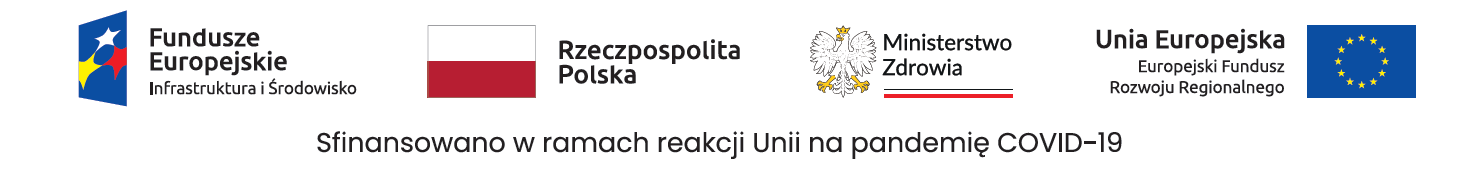 Jesteśmy Grantobiorcą w projekcie pn.: „Wdrożenie e-usług w placówkach POZ i ich integracja z systemem e-zdrowia” („e-usługi POZ”), finansowanym z Funduszy Europejskich.Nasza placówka otrzymała Grant na rozbudowę systemu gabinetowego oraz zakup sprzętu teleinformatycznego, które umożliwiają tworzenie i udostępnianie elektronicznej dokumentacji medycznej (EDM) oraz świadczenia e-usług. Projekt jest finansowany przez Unię Europejską w ramach pakietu REACT-EU, wspierającego przeciwdziałanie skutkom pandemii COVID-19. Realizatorem projektu jest Ministerstwo Zdrowia, a jego wartość wynosi 99 589 028,57 zł. Celem projektu jest wsparcie cyfryzacji placówek POZ w zakresie świadczenia e-usług, integracji z systemem e-zdrowia oraz usprawnienie udzielania świadczeń.Więcej informacji o projekcie na stronie: https://zdrowie.gov.pl/poiis/strona-1029-e_uslugi_poz.html Jak należy zgłaszać nieprawidłowości?Instytucja Zarządzająca Programem Infrastruktura i Środowisko, przywiązuje szczególną wagę do zapewnienia realizacji projektów w ramach Programu w sposób etyczny, jawny i przejrzysty. Dlatego też stworzone zostało proste narzędzie do zgłaszania wszelkich nieprawidłowości dotyczących projektów finansowanych ze środków pochodzących z Programu Infrastruktura i Środowisko.Przekazywane sygnały o nieprawidłowościach pozwolą na wprowadzenie odpowiednich środków zaradczych oraz przyczynią się do zapewnienia najwyższych standardów realizacji projektów.W celu zgłoszenia nieprawidłowości należy:skorzystać z formularza 
lubwysłać wiadomość na adres e-mail:  naduzycia.POIS@mfipr.gov.plWięcej informacji na ten temat: przejdź na stronę programu Infrastruktura i Środowisko.